		      St. James United Church		    November 10, 2013       Pentecost 25/Remembrance Sunday/BaptismMinister:				       Rev. Terrie BurryMinister of Visitation/MUN Chaplain	Rev. Pamela Jones-FitzgeraldMinister of Youth/Christian Education:	Susan Sheppard, DLMClerk of Session:	Susan PikeChoir:	Senior ChoirOrganist/Senior Choir Director:	Christine TillerTrumpeter:                                                           Ft. Sergeant Noah Sheppard	514 Kinsman Squadron RCACReader:                                                                 Ft. Corporal Hannah Sheppard       514 Kinsman Squadron RCAC_____________________________________________Organ Prelude:  God of Our Fathers			                   arr. SmithColor Party EntrySinging:               O Canada			Introit:                In Flanders Fields			                          DaleyWelcomeHymn:                 O God, Our Help in Ages Past			               806Call to Worship: (responsive)One: We honor the memory of men and women ready to lay down their lives in times past. We remember those who put themselves in harm’s way for others in our day. (silence) With thankfulness, All: We remember them.       			             -4-Reading:	              I Don’t Remember          Legion Prayer :                 L.  Lest we forget.               C. Lest we forget.The Last PostMinute of SilenceAct of RemembranceReveilleSermonClosing Hymn: (Return of Colors)   For the Healing of the Nations             678Singing:                    God Save the Queen & Ode to NewfoundlandColor Party Exits		

Blessing & Sending Forth Organ Postlude:    Benedictus Qui Venit                                                Nordman* prayers adapted from The Gathering and Celebrate God’s Presence*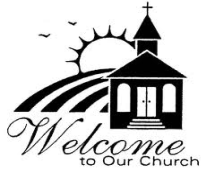 Ushering this week is provided by:				Ushers in Charge:   Barry Cutler	                          Greeters:	    Kevin Head and Susan HounsellUshers:	                   Bill & Cindy Pike, Oliver Wellon, Jim Inder,                    Baxter Howse, Linda Babstock**************************************************************Administration/Office:  			722-1881Church Fax:				722-2998Church Email:				info@stjamesuc.orgChurch Web Site:  			www.stjamesuc.org
Emergency Pager:			727-4067
NL Conference:				www.newlabconf.comU.C. of Canada:				www.united-church.ca                       			-2-One: We honor those who will not tolerate hatred or stand idly by when innocent women and children are injured or abused. (silence) Ready to support, All: We remember them.One: We honor those who speak and act for the homeless, the troubled, and those who despair. (silence) Ready to join their number, All: We remember them.One: We affirm every intent within ourselves to face up to conflict and sense what it means to walk in another’s shoes. (silence) Ready to change our attitude, All: We remember them.One: We proclaim to live, move and have our being in the One who creates and is creating, who made, knows, and loves each and every one of us in this human family. (silence) In gratitude and in community, All: We remember the love of God.Opening Prayer: (together) Holy One, on this day we gather to pray for Your peace. Not the peace that comes from the barrel of a gun, but the peace that comes from an open heart. The peace that is created through the sharing of all of the gifts of Your creation, so no one will live in want. The peace revealed when we welcome the stranger and greet them as a friend, rather than seeing them as someone to be feared. The peace created when all the voices of Your children are heard, instead of ignoring those who only want what is just. It is in the peace that lies at the heart of the vision of Your commonwealth, revealed in the words that Jesus shares with us. Help us to live in this peace. Amen.
Time with the Children                                      Sacrament of Holy BaptismBaptismal Hymn:      Wash, O God, Our Sons and Daughters                        442

                                      Presentation
                                      Parents’ Baptismal Vows

Congregational Commitment (together, standing as you are able): 
We have heard the will of these parents. We receive these children in Christ’s name as we ourselves have been received. We all belong to the one household of Christ. We will support these parents by providing an environment where love is shown and faith is nurtured.
                                                                    -3-
Affirmation of Faith:    A New Creed 				              918

Prayer of Thanksgiving & Pouring of the Water

                                       Action of BaptismAva Jacqueline Grace Collins, daughter of Karen Doreen & Andrew Frank Collins Blessing: (together) 
May God bless you and keep you. May God’s face shine upon you and be gracious to you. May God look upon you with kindness and give you peace.Offertory Invitation: (together) In the name and in the spirit of Jesus, we are about to bring our gifts to You, O God. Help us to give with them a ready mind, a willing spirit and a joyful heart.  Amen.Organ Offertory:     In Memoriam		 		     Schubert      Offertory Hymn:     Praise God from Whom All Blessings Flow           	541
Offertory Prayer:  (together)Through these gifts, O God, may all heed the voice of justice, hear the call to compassion, embrace the way of sharing, and know solidarity with the loving Christ.  Amen.
Life and Work at St. JamesPrayer for Illumination (together):
Eternal God, in the reading of the scripture, may Your Word be heard; in the meditations of our hearts, may Your Word be known; and in the faithfulness of our lives, may Your Word be shown.  Amen. 			THE WORD OF GODFirst Testament:              Amos 1:1-2,  5:14-15,  5:21-24             Responsive Psalm 91:	And I will raise you up on eagle’s wings                  807Gospel:   	           	John 7 :32-43Anthem :                           Pie Jesu                                                                    Archer                       			-2-One: We honor those who will not tolerate hatred or stand idly by when innocent women and children are injured or abused. (silence) Ready to support, All: We remember them.One: We honor those who speak and act for the homeless, the troubled, and those who despair. (silence) Ready to join their number, All: We remember them.One: We affirm every intent within ourselves to face up to conflict and sense what it means to walk in another’s shoes. (silence) Ready to change our attitude, All: We remember them.One: We proclaim to live, move and have our being in the One who creates and is creating, who made, knows, and loves each and every one of us in this human family. (silence) In gratitude and in community, All: We remember the love of God.Opening Prayer: (together) Holy One, on this day we gather to pray for Your peace. Not the peace that comes from the barrel of a gun, but the peace that comes from an open heart. The peace that is created through the sharing of all of the gifts of Your creation, so no one will live in want. The peace revealed when we welcome the stranger and greet them as a friend, rather than seeing them as someone to be feared. The peace created when all the voices of Your children are heard, instead of ignoring those who only want what is just. It is in the peace that lies at the heart of the vision of Your commonwealth, revealed in the words that Jesus shares with us. Help us to live in this peace. Amen.
Time with the Children                                      Sacrament of Holy BaptismBaptismal Hymn:      Wash, O God, Our Sons and Daughters                        442

                                      Presentation
                                      Parents’ Baptismal Vows

Congregational Commitment (together, standing as you are able): 
We have heard the will of these parents. We receive these children in Christ’s name as we ourselves have been received. We all belong to the one household of Christ. We will support these parents by providing an environment where love is shown and faith is nurtured.
                                                                    -3-
Affirmation of Faith:    A New Creed 				              918

Prayer of Thanksgiving & Pouring of the Water

                                       Action of BaptismAva Jacqueline Grace Collins, daughter of Karen Doreen & Andrew Frank Collins Blessing: (together) 
May God bless you and keep you. May God’s face shine upon you and be gracious to you. May God look upon you with kindness and give you peace.Offertory Invitation: (together) In the name and in the spirit of Jesus, we are about to bring our gifts to You, O God. Help us to give with them a ready mind, a willing spirit and a joyful heart.  Amen.Organ Offertory:     In Memoriam		 		     Schubert      Offertory Hymn:     Praise God from Whom All Blessings Flow           	541
Offertory Prayer:  (together)Through these gifts, O God, may all heed the voice of justice, hear the call to compassion, embrace the way of sharing, and know solidarity with the loving Christ.  Amen.
Life and Work at St. JamesPrayer for Illumination (together):
Eternal God, in the reading of the scripture, may Your Word be heard; in the meditations of our hearts, may Your Word be known; and in the faithfulness of our lives, may Your Word be shown.  Amen. 			THE WORD OF GODFirst Testament:              Amos 1:1-2,  5:14-15,  5:21-24             Responsive Psalm 91:	And I will raise you up on eagle’s wings                  807Gospel:   	           	John 7 :32-43Anthem :                           Pie Jesu                                                                    ArcherWe offer our condolences to the family and friends of Elsie Cole who passed peacefully away last week.  A memorial service was held at Barrett’s Chapel yesterday.A donation has been received for the Bethany Danielle Pike Memorial Camp Fund from Bob and Betty Young. A donation has been received for Project Grace from Mary Hood. The next Escasoni service will be held this Tuesday, November 12.The Friendship Group will be having their Christmas Luncheon at the church auditorium on Wednesday, November 13th at 12.30.  For more information, please call Winona Kelsey, 722.6529 or Barbara Butt, 576-1344.UCW Thank You!!  Sincere thanks and appreciation to all who supported our Fall Sale and Morning Coffee on Nov. 2nd.  We are always so grateful for those who helped - the men who set up and later put back, the tables and chairs and prepared the coffee urns, and the women from the congregation who, when approached, didn't hesitate to offer their services.  This year, it was so encouraging to have several "new" ladies join our working teams.  Special appreciation to the young people of the "GO Project" who eagerly volunteered to do dishwasher and clean-up duties - we were so pleased to have them!  Many generous donations of food, goods and cash were also gratefully received.  The dedication of our members every year is outstanding and we are indeed pleased with the support of members of our congregation and that of friends from around the city who patronized the event.  The funds raised will again be used to support the work and outreach of our Church, both locally and nationally.  The participation of one and all has resulted in another very successful endeavour!The Senior Choir is extending an invitation to all those interested in singing with the choir – just for the Christmas season.  Rehearsals for Christmas music will begin on Thursday November 21st at 7.30pm.  We are preparing for our Christmas Cantata – Voices Of Christmas. You may contact Christine (740-3810) for additional information or you can just come to rehearsal on November 21st.Memorial Gardens Cemetery Fundraiser:  Fruit Sale!!    St. James has been invited to join with 18 other congregations in the St. John’s area to participate in a fundraiser for our new cemetery, Memorial Gardens in Southlands.  Fresh Florida oranges and grapefruit will be delivered to St. John’s in only 10 days!  Cost to you is $35 for a box of approx. 40 oranges or 20 grapefruit.   100 percent of the profits will go to the cemetery fund.  St. John’s Seventh Day Adventist Church has agreed to do all the ordering, receiving, storing and distributing.  When we pay for our total order, our church will be credited with the profit it generates.  Call the church office (722-1881) to place your single order, or pick up an order sheet from the office, and encourage your friends and family to order fresh fruit for Christmas.   Place your order(s) with SuAn by Friday November 29, and you will be notified when the fruit can be picked up and paid for.  This is a sweet way to support our new cemetery!Bible Study - Embracing the Prophets in Contemporary Culture, a six session study using materials by Walter Brueggemann. The first session was Monday morning, November 4th, from 10-11:30 and Tuesday, November 5th, 7-8:30pm.   This series is entitled "Moses, Pharaoh, the Prophets and Us". Participants may wish to review Exodus: chapters 1-7, 13-14, 16-17, 19-20, and 32. St. James 55th Anniversary Celebrations:  Next Friday, November 15th, we will be celebrating our 55th Anniversary with a dinner and auction at the Royal Canadian Legion in Pleasantville.  This facility is wheelchair accessible.  The dinner will start at 6:30 pm followed by a silent and live auction.The cost of the dinner is $30 for adults and $20 for children under 12. It will consist of stuffed chicken breast and all the trimmings.  Today is the deadline for purchasing tickets; they are available after the 9.30 and 11 am services from Jean Thompson.  When you purchase your tickets please let us know if you have any dietary restrictions such as diabetes or gluten-free and we will make sure that you have a dessert to enjoy.If you do not have transportation or you don’t drive by night, we can arrange a ride for you. Just let us know when you purchase your ticket, and we can get you there.  If you are able to provide transportation, please let us know that as well.  We are looking for items for the auction such as baked items, knitted goods, sewn items, dinners, sailing trips, pictures, or anything you would like to donate, please drop them off to the office by November 15th. A form for your donation is available in the church foyer and at the church office. If you have any questions, please feel free to contact the church office at 722-1881.The City of St. John's wants to hear what programs and services you would like to see offered for your children during the after-school hours. The City of St. John's, Division of Recreation is reviewing access to the after-school opportunities that are available to children within the community.  We would greatly appreciate if you could take a few minutes to complete the survey by the November 15 deadline.  Completion of the survey will allow families an opportunity to provide input into the types of after school recreation programs that are available within the City of St. John's.  To complete the survey, please log on to http://ow.ly/pXD7S 